GENERALNY DYREKTOR OCHRONY ŚRODOWISKAWarszawa, 25 lipca 2022 r.DOOŚ-WDŚZIL.420.18.2022.MKR.6ZAWIADOMIENIENa podstawie art. 36 oraz art. 49 § 1 ustawy z dnia 14 czerwca 1960 r. - Kodeks postępowania administracyjnego (Dz. U. z 2021 r. poz. 735, ze zm.), dalej Kpa, w związku z art. 74 ust. 3 pkt 1 ustawy z dnia 3 października 2008 r. o udostępnianiu informacji o środowisku i jego ochronie, udziale społeczeństwa w ochronie środowiska oraz o ocenach oddziaływania na środowisko (Dz. U. z 2018 r. poz. 2081, ze zm.), dalej ustawa ooś, zawiadamiam, że postępowanie odwoławcze od decyzji Regionalnego Dyrektora Ochrony Środowiska w Łodzi z dnia 25 kwietnia 2022 r., nr 8/2022, znak: WOOŚ.420.90.2019.JKo.57, o środowiskowych uwarunkowaniach dla przedsięwzięcia pn.: Budowa drogi dojazdowej do terenów Łódzkiej Strefy Ekonomicznej w dzielnicy Rudunki w Zgierzu nie mogło być zakończone w wyznaczonym terminie. Przyczyną zwłoki jest konieczność przeprowadzenia dodatkowego postępowania wyjaśniającego.Generalny Dyrektor Ochrony Środowiska wskazuje nowy termin załatwienia sprawy na dzień 21 października 2022 r.Ponadto Generalny Dyrektor Ochrony Środowiska informuje, że — zgodnie z art. 37 § 1 Kpa — stronie służy prawo do wniesienia ponaglenia.Upubliczniono w dniach: od ………………… do …………………Pieczęć urzędu i podpis:Z upoważnienia Generalnego Dyrektora Ochrony ŚrodowiskaDyrektor Departamentu Ocen Oddziaływania na Środowisko Anna JasińskaArt. 36 Kpa O każdym przypadku niezałatwienia sprawy w terminie organ administracji publicznej jest obowiązany zawiadomić strony, podając przyczyny zwłoki, wskazując nowy termin załatwienia sprawy oraz pouczając o prawie do wniesienia ponaglenia (§ 1). Ten sam obowiązek ciąży na organie administracji publicznej również w przypadku zwłoki w załatwieniu sprawy z przyczyn niezależnych od organu (§ 2).Art. 37 § 1 Kpa Stronie służy prawo do wniesienia ponaglenia, jeżeli: 1) nie załatwiono sprawy w terminie określonym w art. 35 lub przepisach szczególnych ani w terminie wskazanym zgodnie z art. 36 § 1 (bezczynność); 2) postępowanie jest prowadzone dłużej niż jest to niezbędne do załatwienia sprawy (przewlekłość).Art. 49 § 1 Kpa Jeżeli przepis szczególny tak stanowi, zawiadomienie stron o decyzjach i innych czynnościach organu administracji publicznej może nastąpić w formie publicznego obwieszczenia, w innej formie publicznego ogłoszenia zwyczajowo przyjętej w danej miejscowości lub przez udostępnienie pisma w Biuletynie Informacji Publicznej na stronie podmiotowej właściwego organu administracji publicznej.Art. 74 ust. 3 pkt 1 ustawy ooś Jeżeli liczba stron postępowania o wydanie decyzji o środowiskowych uwarunkowaniach przekracza 20, stosuje się przepis art. 49 Kodeksu postępowania administracyjnego.Art. 4 ust. 1 ustawy z dnia 19 lipca 2019 r. o zmianie ustawy o udostępnianiu informacji o środowisku i jego ochronie, udziale społeczeństwa w ochronie środowiska oraz o ocenach oddziaływania na środowisko oraz niektórych innych ustaw (Dz. U. poz. 1712) Do spraw wszczętych na podstawie ustaw zmienianych w art. 1 oraz w art. 3 i niezakończonych przed dniem wejścia w życie niniejszej ustawy stosuje się przepisy dotychczasowe.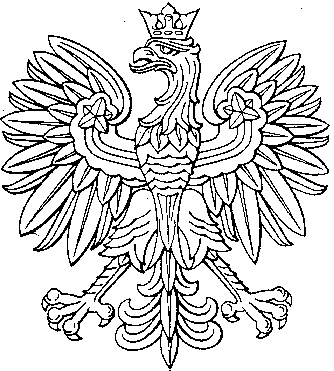 